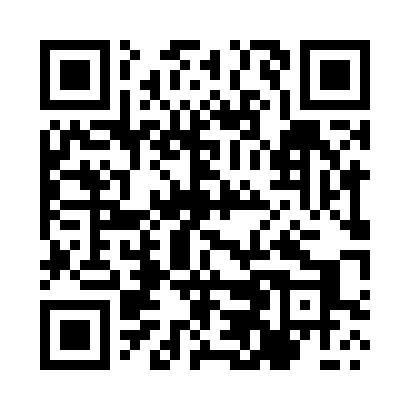 Prayer times for Bondyrz, PolandWed 1 May 2024 - Fri 31 May 2024High Latitude Method: Angle Based RulePrayer Calculation Method: Muslim World LeagueAsar Calculation Method: HanafiPrayer times provided by https://www.salahtimes.comDateDayFajrSunriseDhuhrAsrMaghribIsha1Wed2:385:0212:255:317:4910:022Thu2:355:0012:255:327:5010:043Fri2:324:5812:245:337:5210:074Sat2:284:5612:245:347:5310:105Sun2:254:5512:245:357:5510:136Mon2:224:5312:245:367:5610:167Tue2:184:5112:245:367:5810:198Wed2:154:5012:245:377:5910:229Thu2:114:4812:245:388:0110:2510Fri2:094:4612:245:398:0210:2911Sat2:094:4512:245:408:0410:3112Sun2:084:4312:245:418:0510:3213Mon2:074:4212:245:428:0710:3314Tue2:074:4012:245:438:0810:3315Wed2:064:3912:245:448:1010:3416Thu2:064:3812:245:448:1110:3517Fri2:054:3612:245:458:1310:3518Sat2:054:3512:245:468:1410:3619Sun2:044:3412:245:478:1510:3620Mon2:044:3212:245:488:1710:3721Tue2:034:3112:245:488:1810:3822Wed2:034:3012:245:498:1910:3823Thu2:024:2912:245:508:2110:3924Fri2:024:2812:245:518:2210:4025Sat2:024:2712:255:518:2310:4026Sun2:014:2612:255:528:2410:4127Mon2:014:2512:255:538:2510:4128Tue2:014:2412:255:548:2710:4229Wed2:004:2312:255:548:2810:4230Thu2:004:2212:255:558:2910:4331Fri2:004:2112:255:568:3010:43